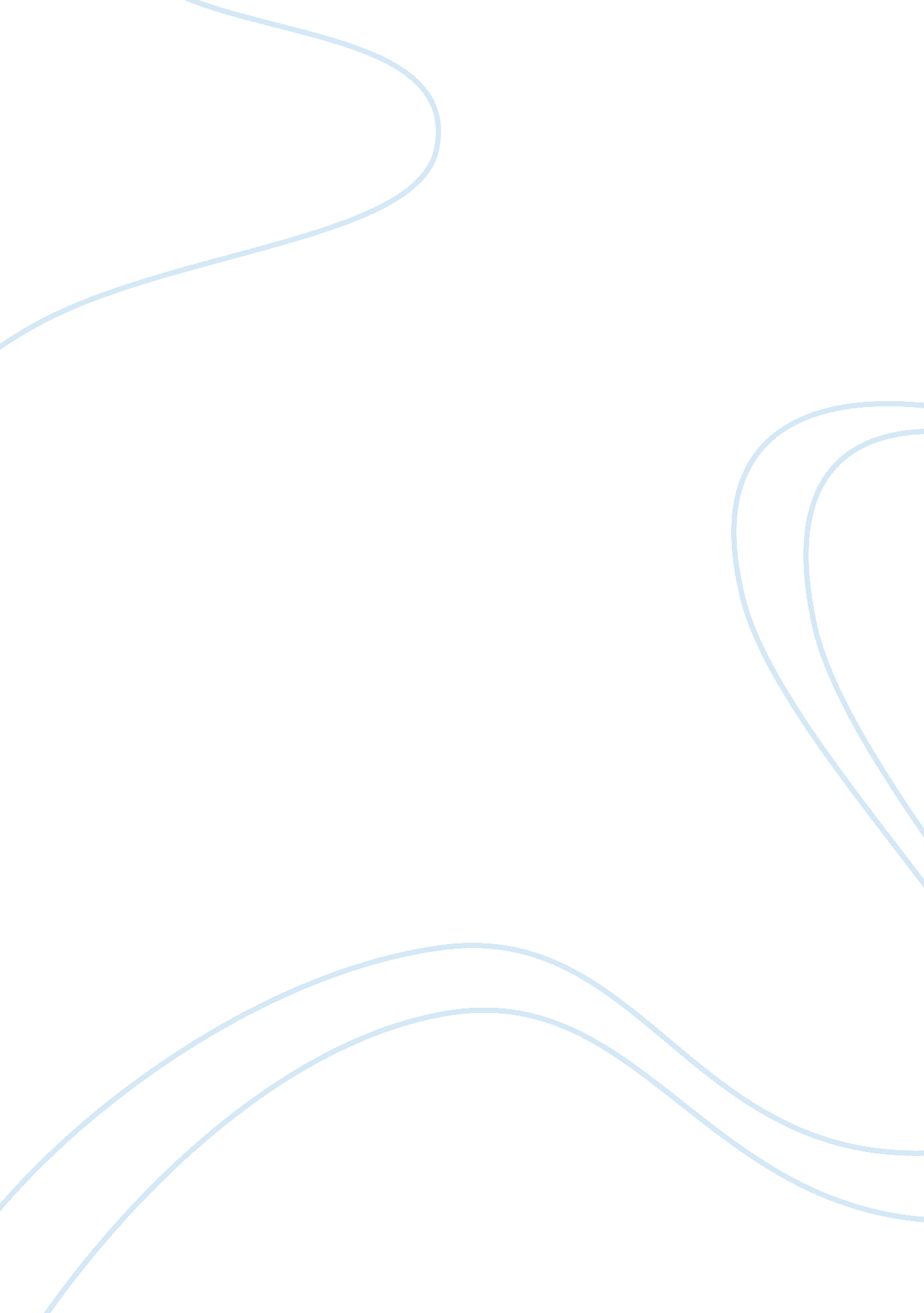 Who am i as a learner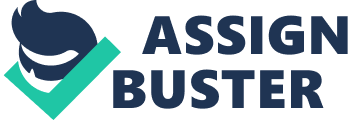 SECTION ± A1. Who am I as a Learner? I am passionate to learn new things in an interesting way. I am a quick learner of theories andconcepts if it is delivered through visuals and demonstrations. I would prefer to learn in a practical way rather than reading books, articles and journals. However, I am a good survivor in nature. S o, if in case I would have to learn through books and articles I could do thateffectively. I believein learning through a mix of theory and practice. S ometimes I may get bored if I am only into theories and not in practice. I am interested in learning complexthings, simple things may make me bored. I believe in learning through group discussion, as Icould share the knowledge easily and in a communal way. I am very analytical and creativein nature. I feel writing is a good learning practice. W riting refines the learned materials. My strengths in learning are, I am always eager to solve difficult problems and learnsomething new from those problems. I feel making assignments is a better practice rather than exams. However, I am good in tackling exams as well. W hen I do assignments, Iexperience a lot of questions rising and it makes me interesting to find answers for thosequestions. I would prefer to find the answers through a podcast or a video file rather than books. I like to read learn through visuals. I am good in relating things, when I learn anyfundamentals I could use it properly in a difficult situation. I am always eager to knowsomething new and interested in keeping me updated in the area where I¶m interested in. Icould quickly understand when someone explains about hard theories. I always try to learnsomething from people I meet. My weak points are, sometime I may get bored in reading books, articles and journals. However, some articles are interested in reading but not all. S ometimes I cannot concentrateon things which I am not interested in. But, if I am forced to do that I will probably makemyself concentrating in to that. S ometimes, I don¶t understand difficult concepts by reading books; I may need lectures or visual explanations. V ARK learning style test: Multimodal study strategy A ccording to VA RK results I am into multimodal study strategy, VA RK result says that,? Multimodal study strategy people have 3 to 4 mode of preferences, in which they use theone according to the people around them. They could easily match or align their mode to the thers around them. But if they want to annoy other people then they could stand in adifferent mode and make others do in an alternate way?. W hen I am looking into the VA RK report, it exactly resembles my mode of learning. I have 4modes of learning one is V isual, Oral, Reading and W riting. However, I would prefer to usevisual mode most of the time. But if the circumstance made me to use another mode I wouldreadily adopt other mode without wasting the time. VA RK says that people who havemultimodal preferences have told that it is often essential for them to use more than onestrategy to learn better and communicate better. People with multi modal strategy feelinsecure if they have only one mode of learning. Mental muscle test Briggs type Indicator states about mypersonalitytype as ENFJ that is I am a kind of personwho always seek to build up and encourage growth in my friends andfamily. I may have aintellect potential about them that may broaden away from how they see themselves. I alsotry to find out the potential within relationships or the team. But, I never push the people sohard that ends up creating conflicts, because maintaining the harmony is very important for me. I agree with the Briggs type indicators report. I always believe in relationships andfriendships that make everything easy. I never try to get into any conflict that spoils therelationship as relationship is more important for me. It also states that my dominant functionis feelings and very extraverted, I don¶t agree with the above statement completely. S ometimes I may be feelings oriented person but sometimes I am just material minded. Itdepends upon the situation where I am in. If I am working in a company I won¶t be feelingoriented, rather I will be a professional. Leadershipstyle MM D I report says that I am primarily a participative leader. S uch leaders accomplish through people, through collective involvement, through teamwork in the tasks. This kind of leadership involves constructing communal ownership and promise within the group. Theseleaders create people feel valuable as an essential part of the team so, everyone accomplishesthegoalsthrough relationships and teamwork. I agree with the above statement as I always been a part of the team and I am good in motivating people towards the goal of the companyas a colleague. I believe I can be a good leader in future. It also shows that the chance for meto grow in ministry is higher than the senior position. The personality radar shows that my preferences match more likely towards the area of Organization, action, information, innovation, change and values kind of jobs. Even Theanalysis position is a more like to be my best area of preference and it matches my profile. Roles that suite my personal nature Belbin¶s Report states that in a role of a plant I am creative, unorthodox, and imaginative andsolves difficult problem. A s discuses in the previous areas I am creative and imaginative innature. I could solve difficult problems. However, I have some weakness which I allowable but I need to improve it that is ignoring incidentals. It states that I am very much pre-occupied with my own beliefs to communicate easily. That¶s correct, whenever I want todiscuss something important I won¶t act pre-occupied. However, in normal cases, I amalways pre-occupied. This is a barrier for me to learn something from people whom I am notmuch interested in. In the role of resource investigator I am extrovert, communicative, enthusiastic and developgood contact. But I am a bit more positive, and I lose interest on a particular thing once theinitial enthusiasm has passed. A fter that I need something new. S o, I would prefer to go for avery dynamic job that keeps me enthusiastic always. A s a coordinator I behave morematured, confident, I do clarify goals, and take other people jointly to encourage teamdiscussions. I am a thoughtful and analytical person. It offers me a extraordinary advantage inthe position of an adviser. It helps me advice to others or as evaluator of outside assets. Iwould anticipate being well aware about things that happening and I would like to work in aclear picture. But not so greatly to the particular technological capability as to my wideinterest in all that is happening. W hen it comes to operating at a less senior level or in dealing with everyday issues I mayfind it more difficult to achieve job satisfaction. The work may not be mentally stimulatingenough. A nother danger is that I may find myself operating in too confined a space thatdenies me the chance to prove myself. I could find myself criticised for not doing enough ona practical front. That will depend partly on the expectations of the person to whom I report. Much depends on whether I am in a job that is cast with suitably broad terms of reference. If not, I will need to take action to change the frontiers of my job or even to seek a moresuitable position My ultimate functioning role is an examiner. In professional terms, it gets close to a role of detective. My questioning mind can be strength for improvement. S o, any job I may prefer, Iwant to be a energy for getting better what exist there. 2. Implication ofcareerchoice I have chosen my career in travel andtourism industry. A it is an interesting field and myfamily background is in the same industry itself. I have a vision to grow up in the ladder toreach an executive position. I am planning to enhance my leadership skills, managing skillsand personal abilities to become a chief executive of a multinational company in travel andtourism industry. S o, based on that plan I have chosen mygraduationin travel and tourism. Ialready have work experience in the same industry. W hile I was working in my previouscompany I felt that I am lacking of some managerial personality. S o I decided to learn thosemanagerial tactics through this course. I have chosen travel and tourism as my key subject asthis degree is going to help me in the future career development. Life-long learning plan In have a mixed set of learning plan in the future. First of all I am planning to learn some of the major international languages such as S panish, Italian, Chinese and German. A s traveland tourism has world wide scope and learning international languages may enrich my C V and increase my job opportunities in this field. I would like to learn about various culturesand behaviour of different people from different backgrounds. That may enable me tounderstand various people in the work place as well as in personal life. A fter completing my graduation I am planning to work for 2 years to gain more experience in package tours. Then I am planning to do masters in travel and tourism that may enhance mycareer opportunity in a senior level. The mix of practical experience and academics willenrich my knowledge in the travel and tourism sector. I am also planning to do some researchin people behaviour and tourism to gain more in-depth knowledge about the field. Transferable skills I am going to take theacademictheories and concepts that I have studies in this course into practice. A ccording to Honey and Mumford (1992) report I am a pragmatist¶s person who isalways keen on trying out ideas, techniques and theories to see if they work in practice. I can positively search ideas and I could take the initiative to experiment with applications. People like me are enthusiastic management students brimming with new ideas to implement and seethe effects in practice. I like to take practical decisions and solving problems. I really think that there is always a better way and if it works then its good. S o, I could promise that I will take the theories and concepts to the real world and experimentit to identify the effectiveness of the concepts. S pecifically in the strategic planning subject Igained the confidence that I could evaluate a company¶s strategy and I could develop newstrategic choices that the company could pursue in future. I learnt to use appropriate toolswherever required. S o, I can say that I will use these managerial tactics in real business. Career choice Travel and Tourism is my passion and I would like to choose my career path in the sameindustry. I have previous experience in this industry and I feel I really enjoy the job. I justneed to polish my skills and abilities in making strategic decisions and day to daymanagement activities. I feel this course helped me a lot in gaining knowledge about themanagerial aspects and decision making. I would like to raise my qualification to a senior level executive in future. I will build my personal and academic skills to suit that position. A sI am a multimodal learner and a participating leader, I could easily mingle with people andmotivate others towards teamwork. I hope my career will flourish through the path I havechosen 